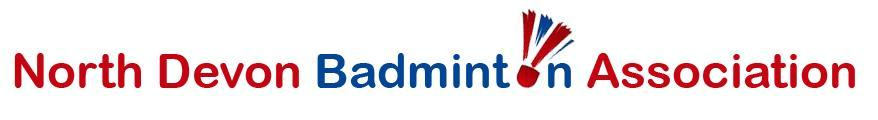 The 80thNorth DevonBadminton TournamentAn event sanctioned by Devon County Badminton Association.Saturday 28th March – 7th April 2020Pilton Community CollegeChaddiford LaneBarnstapleEX31 1RBEvents:NOTE: All finals will be concluded at the end of each event. There will be NO Individual Finals Day                            THE ABOVE TIMES ARE APPROXIMATE AND MAY BE CHANGED AT THE REFEREE’S DISCRETIONCHAIRPERSON: Graeme BarrowREFEREE: Simon Leworthy TOURNAMENT SECRETARY: Lindsay Tranter-Sharpe, 07766220110        Tournament email address: ndbt79@gmail.comEntries Deadline: 16th March 2020The Entry form must be accompanied with the full amount of fees cash, cheque: payable to North Devon Badminton Tournament, pay-pal accepted- by post:  Lindsay Tranter- Sharpe, 9 Wordsworth Avenue, Pilton, Barnstaple, EX31 1QQ. By email:  ndbt79@gmail.com and send money to paypal account …. ndbt79@gmail.comENTRIES RECEIVED AFTER THE CLOSING DATE WILL ONLY BE ACCETPTED AT THE COMMITTEES DISCRETION.INCOMPLETE FORMS, MISSING PAYMENTS OR MISSING PARTNERS FORMS WILL MAKE THE ENTRY VOID. (If Only one partner has completed aN entry then their name will be placed onto the reserve list)TOURNAMENT CONDITIONS OF ENTRY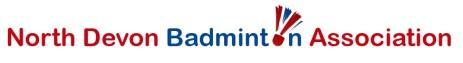 The Tournament will be run by NORTH DEVON BADMINTON ASSOCIATION in accordance with the Tournament Regulations of Badminton ENGLAND and is sanctioned by Devon County Badminton Association. Tournament planner software will be used throughout the event. The Tournament Committee reserves the right to refuse entries without assigning any reason and will seed all level events. The Committee also reserves the right to restrict the number of entries in each event. All entries will be accepted on a 1st come, 1st served basis. If entries are oversubscribed, the date of receiving entry forms will be taken into account. When determining seeding, the Badminton ENGLAND Player Grading List followed by the rankings lists shall be used. (If applicable) The Committee reserves the right to use their discretion in selection and seeding, to limit entries in any particular event, or alter or modify the programme in any way it sees fit, if it is in the interest of the tournament or where standard of competitors is not known. Its decisions on all matters shall be final. In all cases, Badminton ENGLAND Tournaments regulations will be followed. Entries must be made on the official form and must be received by the Tournament Secretary listed on the prospectus cover, with entry fees, by the stated closing date. BOTH doubles partners MUST submit an entry form. Competitors seeking a partner must enter ‘Partner Wanted’ in the “Partners Name” section but do so knowing they may be paired with a player of unknown standard/ability. Illegible or incomplete entries will be ignored. EVENTS: All SINGLES (men’s and ladies) events will initially be played as a round robin event: Singles events may consist of higher and lower graded groups. if numbers  suffice (Enter as 1 event, players will be graded by the committee) All singles events will be played in accordance with Badminton ENGLAND regulations The MYSTERY MIXED (HANDICAPPED) DOUBLES will be played as a fun event to modified Badminton ENGLAND tournament handicapping regulations, as sanctioned by Devon County Badminton Association. All pairs will be randomly drawn and given an appropriate handicap to suit their combined ability. Pairs will be notified of their partners and handicaps on Sunday 29th March 2020, prior to the start of the event. All other events will be played in accordance with Badminton ENGLAND regulations All competitors must be present at least 10 minutes before their start time & report to the Tournament ‘check-in’ table immediately on arrival and be prepared to play at all times. All events will initially be played in round robin groups with two games per match with no setting. ALL KNOCK-OUT STAGES (Levels) WILL BE BEST OF THREE GAMES WITH SETTING. ALL KNOCK-OUT STAGES (HANDICAPPED) WILL BE BEST OF THREE GAMES WITH NO SETTING. The first round will be on a ‘Round Robin’ basis with the number and size of each group being determined by the number of entries. An event will only run if there are 3 or more entries The Round Robin Box/Group stage placings are decided using the following criteria once all games are played*.*Should any player/pair drop out before completion of their group games, all games they have played will be disregarded when applying the following rules:-
A) The Player/Pairs are placed in descending numeric order based on total number of Rally points won during their group games. If following the completion of the Group games and the application of Rule A, there is a Tie for one or more positions the rules B, C & D will be applied one at a time in alphabetical order, to determine the Player/pairs final placing in the Group/Box. B) Player/Pair with the highest total of Ends won during their group games. C) The Winner of the Group match between the Tying Players/Pairs. D) Player/Pair with the lowest total of Rally points scored against them during their group games. E) The Players/Pair Tying for First place after applying the rules A-D will play off, in a one ended match to 21, changing ends at the score as stated on the score card. The winner of this one end will be the overall winner of the group. If a player or pair are unable willing to play a deciding match then at the referees discretion they will be placed as runners up. If both players/pairs do not wish to play the referee will toss a coin to decide placings.Winners and runners-up will contest quarter and/or semi-finals and finals. Where there is only one group in an event the winner/runner up will play a final, No coaching is allowed once a match has commenced.Rally points scoring shall be used throughout, as outlined within the Laws of Badminton. In games where setting is allowed, at 20 all, the side gaining a 2 point lead first shall win that game. At 29 all, the side scoring the 30th point wins that game. The period for knocking up before any match shall not exceed THREE minutes. An interval not exceeding 60 seconds shall be permitted when the leading score reaches 11 points in each game. An interval not exceeding TWO minutes is also permitted between games. All finals will be concluded at the end of each event.NORTH DEVON BADMINTON ASSOCIATION is committed to providing equal treatment for all its members, associated members, prospective members, guests and prospective guests in compliance with the Equality Act 2010. By entering this tournament you agree to comply with Badminton ENGLAND’s Equality and Diversity Policy. A copy of the policy can be downloaded from the Badminton ENGLAND website. WITHDRAWALS: Should you need to withdraw, you must contact the Tournament Secretary. Competitors prevented from playing by illness or injury, or other unforeseen cause, may have entry fees returned at the committee’s discretion.  No refund is due if withdrawal is made within 36 hours of the start of the Event entered.  SUBSTITUTIONS: Only genuine cases will be considered and all applications must be made to the secretary 15 minutes prior to the pair being due on court. All entries received WITHOUT named partners, or no corresponding partners form will be entered on the substitution list. Competitors must be prepared to play at the times stated for the commencement of each event. Evening events will remain the same times as previously stated. Competitors must report to the Tournament Desk immediately upon arrival, and must not leave the hall without Tournament Desk permission, until otherwise eliminated from all events. ANY COMPETITORS NOT READY TO PLAY WHEN CALLED UPON WILL BE LIABLE TO BE SCRATCHED AND/OR PENALISED. Play shall not take place on days other than those sanctioned and no competitor shall be obliged to commence a match before the stated times but finish times cannot be guaranteed. In accordance with Tournament Regulations of Badminton ENGLAND, clothing must be acceptable and its suitability, within the Badminton ENGLAND regulations, and final decision on suitability will be at the discretion of the Tournament committee. Feather shuttles will be used throughout the tournament. All entry fees are £8.00 per person per doubles event and £7.00 per person per singles event. SATURDAY TIMES WILL BE PUBLISHED ON THE NORTH DEVON WEBSITE AND FACEBOOK PAGE. EVENING EVENTS WILL REMAIN THE SAME TIMES AS STATED ON PAGE ONE OF THIS ENTRY FORM. ENTRIES RECEIVED AFTER THE CLOSING DATE WILL ONLY BE ACCETPTED AT THE COMMITTEES DISCRETION.INCOMPLETE FORMS, MISSING PAYMENTS OR MISSING PARTNERS FORMS WILL MAKE THE ENTRY VOID. Perpetual Trophies will be presented to the winners of each event, they will remain the property of the NORTH DEVON BADMINTON ASSOCIATION and must be returned at the beginning of the next tournament. It is a condition of entry that all trophy winners are responsible for having the trophies engraved and returning them to the tournament the following year. Please also return all 2018-19 league trophies to the Tournament Desk by the end of tournament. All Persons who are 17yrs and under Must be accompanied by a parent/guardian whilst on the tournament premises. Any persons wishing to take photos during the tournament will need to sign a permission form that can be requested during the tournament from the committee table, all photos are for personal use only and not used on for any type of media unless agreed by those involved. (The committee will not be held responsible for inappropriate use) Entry is at the competitor’s own risk and by signing the entry form the competitor will imply the acceptance of the above conditions and notes listed on page 3 of the entry form. All competitors undertake that to the best of their knowledge that they are healthy to compete. 2	ENTRY FORM 80th North Devon Badminton TournamentThe Entry form must be accompanied with the full amount of fees cash, cheques payable to: North Devon Badminton Tournament, pay-pal accepted- by post:  Lindsay Tranter- Sharpe, 9 Wordsworth Avenue, Pilton, Barnstaple, EX31 1QQ. By email:  ndbt79@gmail.com and send money to paypal account : ndbt79@gmail.comRestricted (Handicapped) Ladies DoublesRestricted (Handicapped) Men’s DoublesSaturday 28th  MarchLower & Higher from 10am TBCRestricted (Handicapped) Mystery Mixed DoublesSunday 29th  March1pm Restricted (level) Mixed DoublesTuesday 31st March6:30pmRestricted (Level) Men’s DoublesRestricted (Level) Ladies DoublesThursday 2nd April6:30pmRestricted (Handicapped) Mixed doublesSaturday 4th AprilLower from 10am TBCRestricted (Handicapped) Mixed doublesSaturday 4th AprilHigher from 10am TBCRestricted(Handicapped) Over 40’s Men’s DoublesRestricted(Handicapped) Over 40’s Ladies DoublesSunday 5th April1pmRestricted (Level) Men’s singlesRestricted (Level) Ladies Singles(Higher and lower grade groups see condition 4)Tuesday 7th April6:30pmPERSONAL DETAILSPERSONAL DETAILSPERSONAL DETAILSPERSONAL DETAILSPERSONAL DETAILSPERSONAL DETAILSPERSONAL DETAILSPERSONAL DETAILSPERSONAL DETAILSPERSONAL DETAILSPERSONAL DETAILSPERSONAL DETAILSPERSONAL DETAILSSurname:.........................................................Surname:.........................................................Surname:.........................................................Surname:.........................................................Surname:.........................................................Surname:.........................................................Surname:.........................................................Surname:.........................................................Surname:.........................................................Surname:.........................................................Forename:.................................................Forename:.................................................Date of Birth:......................MaleCounty you have or currently represent  & level (e.g Juniors, Seniors or vets):Club you represent  (If more than 1 please write the teams    you represent for each club eg mens, ladies, mixed and division)............................................................................................................................…………………………………………………………….............................................................................................................................…………………………………………………………….FemaleCounty you have or currently represent  & level (e.g Juniors, Seniors or vets):Club you represent  (If more than 1 please write the teams    you represent for each club eg mens, ladies, mixed and division)............................................................................................................................…………………………………………………………….............................................................................................................................…………………………………………………………….BE Membership Number:BE Membership Number:BE Membership Number:1County you have or currently represent  & level (e.g Juniors, Seniors or vets):Club you represent  (If more than 1 please write the teams    you represent for each club eg mens, ladies, mixed and division)............................................................................................................................…………………………………………………………….............................................................................................................................…………………………………………………………….Address:.................................................................................................................................................................................Address:.................................................................................................................................................................................Address:.................................................................................................................................................................................Address:.................................................................................................................................................................................Address:.................................................................................................................................................................................Address:.................................................................................................................................................................................Address:.................................................................................................................................................................................Address:.................................................................................................................................................................................Address:.................................................................................................................................................................................Address:.................................................................................................................................................................................Address:.................................................................................................................................................................................Address:.................................................................................................................................................................................Address:.................................................................................................................................................................................Postcode:.......................................	Email:.......................................................................................................................Postcode:.......................................	Email:.......................................................................................................................Postcode:.......................................	Email:.......................................................................................................................Postcode:.......................................	Email:.......................................................................................................................Postcode:.......................................	Email:.......................................................................................................................Postcode:.......................................	Email:.......................................................................................................................Postcode:.......................................	Email:.......................................................................................................................Postcode:.......................................	Email:.......................................................................................................................Postcode:.......................................	Email:.......................................................................................................................Postcode:.......................................	Email:.......................................................................................................................Postcode:.......................................	Email:.......................................................................................................................Postcode:.......................................	Email:.......................................................................................................................Postcode:.......................................	Email:.......................................................................................................................Telephone - Home:...........................................................................  Mobile:........................................................................Telephone - Home:...........................................................................  Mobile:........................................................................Telephone - Home:...........................................................................  Mobile:........................................................................Telephone - Home:...........................................................................  Mobile:........................................................................Telephone - Home:...........................................................................  Mobile:........................................................................Telephone - Home:...........................................................................  Mobile:........................................................................Telephone - Home:...........................................................................  Mobile:........................................................................Telephone - Home:...........................................................................  Mobile:........................................................................Telephone - Home:...........................................................................  Mobile:........................................................................Telephone - Home:...........................................................................  Mobile:........................................................................Telephone - Home:...........................................................................  Mobile:........................................................................Telephone - Home:...........................................................................  Mobile:........................................................................Telephone - Home:...........................................................................  Mobile:........................................................................EVENT ENTRY DETAILSEVENT ENTRY DETAILSEVENT ENTRY DETAILSEVENT ENTRY DETAILSEVENT ENTRY DETAILSEVENT ENTRY DETAILSEVENT ENTRY DETAILSEVENT ENTRY DETAILSEVENT ENTRY DETAILSRESTRICTED EVENTS(All Events are Restricted Please see notes 1& 2 for conditions of entry)EntryTick to enter Enter partner’s name IN CAPITALSEntry Fees(£8.00 Doubles /£7.00 singles) pp per eventEntry Fees(£8.00 Doubles /£7.00 singles) pp per eventEntry Fees(£8.00 Doubles /£7.00 singles) pp per eventMen’s Singles (Level)£ Ladies Singles (Level)£ Mixed Doubles (Level)£ Men’s Doubles (Level)£ Ladies Doubles (Level)£ Men’s Doubles (Handicapped)£ Ladies Doubles (Handicapped)£ Mystery Mixed Doubles (Handicapped)£ Over 40’s Men’s Doubles (Handicapped)£ Over 40’s Ladies Doubles(Handicapped)£ Mixed Doubles (Handicapped) £ (cheques payable to NORTH DEVON BADMINTON TOURNAMENT)TOTAL  (cheques payable to NORTH DEVON BADMINTON TOURNAMENT)TOTAL  (cheques payable to NORTH DEVON BADMINTON TOURNAMENT)TOTAL  (cheques payable to NORTH DEVON BADMINTON TOURNAMENT)TOTAL  (cheques payable to NORTH DEVON BADMINTON TOURNAMENT)TOTAL  (cheques payable to NORTH DEVON BADMINTON TOURNAMENT)TOTAL  £ Notes:Level events are restricted to bona fide members of Devon County Badminton Association who have not played above county level in the past 10 years unless they have played active matches for two full seasons within the NDL. Lower grade Restricted events are not open to anyone who has represented any county in badminton at any time. All events will only be run if there are sufficient entries. Entries received after the closing date will incur a £2.50 penalty, if the form is accepted at the committee’s discretion SATURDAY TIMES WILL BE PUBLISHED ON THE NORTH DEVON WEBSITE AND FACEBOOK PAGE. EVENING EVENTS WILL REMAIN THE SAME TIMES AS STATED ON PAGE ONE OF THIS ENTRY FORM. Notes:Level events are restricted to bona fide members of Devon County Badminton Association who have not played above county level in the past 10 years unless they have played active matches for two full seasons within the NDL. Lower grade Restricted events are not open to anyone who has represented any county in badminton at any time. All events will only be run if there are sufficient entries. Entries received after the closing date will incur a £2.50 penalty, if the form is accepted at the committee’s discretion SATURDAY TIMES WILL BE PUBLISHED ON THE NORTH DEVON WEBSITE AND FACEBOOK PAGE. EVENING EVENTS WILL REMAIN THE SAME TIMES AS STATED ON PAGE ONE OF THIS ENTRY FORM. Notes:Level events are restricted to bona fide members of Devon County Badminton Association who have not played above county level in the past 10 years unless they have played active matches for two full seasons within the NDL. Lower grade Restricted events are not open to anyone who has represented any county in badminton at any time. All events will only be run if there are sufficient entries. Entries received after the closing date will incur a £2.50 penalty, if the form is accepted at the committee’s discretion SATURDAY TIMES WILL BE PUBLISHED ON THE NORTH DEVON WEBSITE AND FACEBOOK PAGE. EVENING EVENTS WILL REMAIN THE SAME TIMES AS STATED ON PAGE ONE OF THIS ENTRY FORM. Notes:Level events are restricted to bona fide members of Devon County Badminton Association who have not played above county level in the past 10 years unless they have played active matches for two full seasons within the NDL. Lower grade Restricted events are not open to anyone who has represented any county in badminton at any time. All events will only be run if there are sufficient entries. Entries received after the closing date will incur a £2.50 penalty, if the form is accepted at the committee’s discretion SATURDAY TIMES WILL BE PUBLISHED ON THE NORTH DEVON WEBSITE AND FACEBOOK PAGE. EVENING EVENTS WILL REMAIN THE SAME TIMES AS STATED ON PAGE ONE OF THIS ENTRY FORM. Notes:Level events are restricted to bona fide members of Devon County Badminton Association who have not played above county level in the past 10 years unless they have played active matches for two full seasons within the NDL. Lower grade Restricted events are not open to anyone who has represented any county in badminton at any time. All events will only be run if there are sufficient entries. Entries received after the closing date will incur a £2.50 penalty, if the form is accepted at the committee’s discretion SATURDAY TIMES WILL BE PUBLISHED ON THE NORTH DEVON WEBSITE AND FACEBOOK PAGE. EVENING EVENTS WILL REMAIN THE SAME TIMES AS STATED ON PAGE ONE OF THIS ENTRY FORM. Notes:Level events are restricted to bona fide members of Devon County Badminton Association who have not played above county level in the past 10 years unless they have played active matches for two full seasons within the NDL. Lower grade Restricted events are not open to anyone who has represented any county in badminton at any time. All events will only be run if there are sufficient entries. Entries received after the closing date will incur a £2.50 penalty, if the form is accepted at the committee’s discretion SATURDAY TIMES WILL BE PUBLISHED ON THE NORTH DEVON WEBSITE AND FACEBOOK PAGE. EVENING EVENTS WILL REMAIN THE SAME TIMES AS STATED ON PAGE ONE OF THIS ENTRY FORM. Notes:Level events are restricted to bona fide members of Devon County Badminton Association who have not played above county level in the past 10 years unless they have played active matches for two full seasons within the NDL. Lower grade Restricted events are not open to anyone who has represented any county in badminton at any time. All events will only be run if there are sufficient entries. Entries received after the closing date will incur a £2.50 penalty, if the form is accepted at the committee’s discretion SATURDAY TIMES WILL BE PUBLISHED ON THE NORTH DEVON WEBSITE AND FACEBOOK PAGE. EVENING EVENTS WILL REMAIN THE SAME TIMES AS STATED ON PAGE ONE OF THIS ENTRY FORM. Notes:Level events are restricted to bona fide members of Devon County Badminton Association who have not played above county level in the past 10 years unless they have played active matches for two full seasons within the NDL. Lower grade Restricted events are not open to anyone who has represented any county in badminton at any time. All events will only be run if there are sufficient entries. Entries received after the closing date will incur a £2.50 penalty, if the form is accepted at the committee’s discretion SATURDAY TIMES WILL BE PUBLISHED ON THE NORTH DEVON WEBSITE AND FACEBOOK PAGE. EVENING EVENTS WILL REMAIN THE SAME TIMES AS STATED ON PAGE ONE OF THIS ENTRY FORM. Notes:Level events are restricted to bona fide members of Devon County Badminton Association who have not played above county level in the past 10 years unless they have played active matches for two full seasons within the NDL. Lower grade Restricted events are not open to anyone who has represented any county in badminton at any time. All events will only be run if there are sufficient entries. Entries received after the closing date will incur a £2.50 penalty, if the form is accepted at the committee’s discretion SATURDAY TIMES WILL BE PUBLISHED ON THE NORTH DEVON WEBSITE AND FACEBOOK PAGE. EVENING EVENTS WILL REMAIN THE SAME TIMES AS STATED ON PAGE ONE OF THIS ENTRY FORM. COMPETITOR DECLARATIONCOMPETITOR DECLARATIONCOMPETITOR DECLARATIONBy signing below you confirm that all details are correct, all conditions of entry have been met; and that you are fit and well to compete in this tournament.By signing below you confirm that all details are correct, all conditions of entry have been met; and that you are fit and well to compete in this tournament.By signing below you confirm that all details are correct, all conditions of entry have been met; and that you are fit and well to compete in this tournament.Print Name :..................................................................Date.................................Signature:...................................................Entries Deadline: Friday 16th March 2020ENTRIES RECEIVED AFTER THE CLOSING DATE WILL ONLY BE ACCETPTED AT THE COMMITTEES DISCRETION. INCOMPLETE FORMS, MISSING PAYMENTS OR MISSING PARTNERS FORMS WILL MAKE THE ENTRY VOID. (If Only one partner has completed aN entry then their name will be placed onto the reserve list)Entries Deadline: Friday 16th March 2020ENTRIES RECEIVED AFTER THE CLOSING DATE WILL ONLY BE ACCETPTED AT THE COMMITTEES DISCRETION. INCOMPLETE FORMS, MISSING PAYMENTS OR MISSING PARTNERS FORMS WILL MAKE THE ENTRY VOID. (If Only one partner has completed aN entry then their name will be placed onto the reserve list)Entries Deadline: Friday 16th March 2020ENTRIES RECEIVED AFTER THE CLOSING DATE WILL ONLY BE ACCETPTED AT THE COMMITTEES DISCRETION. INCOMPLETE FORMS, MISSING PAYMENTS OR MISSING PARTNERS FORMS WILL MAKE THE ENTRY VOID. (If Only one partner has completed aN entry then their name will be placed onto the reserve list)